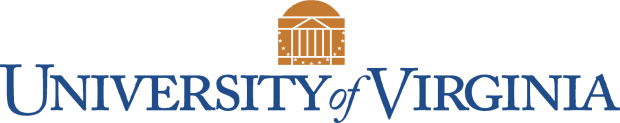 2013 Annual Fire Safety ReportThe Higher Education Opportunity Act, enacted on August 14, 2008 requires institutions that maintain on-campus student housing to publish an annual fire safety report that outlines fire safety practices and standards of the institution. The Charlottesville Fire Department responds to all alarm activations at the University of Virginia.  However, the following chart only represents confirmed fires at our on-campus student housing facilities.Fire Statistics for On-Campus Student Housing Facilities for Calendar Years 2011, 2012 and 2013:* Fire was located in building adjoining to student rooms. No damage to student rooms; students relocated until power restored to building.DESCRIPTION OF ON-CAMPUS STUDENT HOUSING FIRE SAFETY SYSTEMS/ FIRE EXTINGUISHERS/NUMBER OF FIRE DRILLS:Each of the following residential areas has the following type of fire safety system as reported by the University of Virginia Housing & Residence Life.  Also included in this chart we have indicated if the facility has fire extinguishers as well as the number of fire drills conducted. 1 - Battery operated smoke detectors2 - Battery operated smoke detectors in rooms.  Tunnels, ground floor common spaces and landings Hard      Wired Central System 3 - Battery operated smoke detectors with hallway pull stations to Hard Wired Central System & Sprinkler     System 4 - Battery operated smoke detectors with remainder of the building on outside pull stations to Hard Wired      System; Boiler room sprinkler 5 - Battery operated smoke detectors with the remainder of the building on outside pull stations to Hard      Wired System6 - Hard Wired Central System with smoke detectors and pull stations7 - Hard Wired Central System with smoke detectors and & Sprinkler System # of fire drills held the previous year:  A total of 401 fires drills were held during this period.  A breakdown of the # of drills during this period is indicated above.  *During each academic year each residence facility has a minimum of 4 drills with the exception of one facility where there are only battery operated smoke detectors and 3 newly constructed facilities which opened in August 2013.Electrical Appliances usage according to University of Virginia Housing & Residence Life:Electrical Appliances:Power strips and surge protectors (including bed risers with built-in power extenders) must have a UL rating and be fused with a reset switch. Fused power strips may not be used in series to create a longer cord.No extension cords.All electrical cords must be out of the way of foot traffic. No electrical cords across the middle of the floors, hallways, doorways, etc. Do not place any electrical cords underneath area rugs or clothing. Only Ethernet (computer network) and coaxial (TV) cables can be placed under rugs, or taped down with duct tape to keep people from tripping over them.No halogen lamps or octopus lamps.No open flame or open burner appliances of any kind. This includes George Foreman type grills, toasters and toaster ovens, and space heaters.  Each room may have one microwave no greater than 1200 watts and one or two small refrigerator(s) not exceeding 5.0 cubic feet total capacity. Alternatively, a microfridge with a power allocator that allows only one appliance to run at a time or an outlet strip with surge protection is permissible. Compliant microfridges and surge suppressors can be purchased from Cavalier Computers at the U.Va. Bookstore.The following appliances are approved for use in residence halls: television sets popcorn poppers rice cookers hot water kettles or coffee makers (1 per room) hair dryers electrical curling irons/heating curlers with enclosed heating coil computer equipment sound system entertainment lamps (except those prohibited above) fans Electrical Appliances can be accessed by the following link from the University of Virginia Housing & Residence Life: http://www.virginia.edu/housing/safety.php?id=fire Smoke Free Residence Areas according to University of Virginia Housing & Residence Life:Smoke Free Residence Areas:All residence areas have been designated as smoke-free facilities. Smoking is not allowed within any part of residence areas or within 25 feet of the buildings, including exterior balconies, stairways, steps and entranceways. Smoke Free Residence Areas can be accessed by the following link from the University of Virginia Housing & Residence Life: http://www.virginia.edu/housing/safety.php?id=fireFlame and Flammable Materials according to University of Virginia Housing & Residence Life:Flame and Flammable Materials:No occupant or visitor will be permitted to collect and/or assemble material, which would constitute a fire hazard anywhere within the residence area. This includes excess trash, clutter or combustibles on the floor.No occupant or visitor will be allowed to kindle any type of fire within the residence area other than a match or lighter for the purpose of lighting a grill or to light a fireplace on the Lawn or Range.Prior to fireplace use, residents must attend fireplace training. Training dates and times will be distributed through resident staff.No lighter fluid, gasoline, propane, or other flammable liquids.Possession of candles and incense is prohibited in the residence halls. Flame and Flammable Materials can be accessed by the following link from the University of Virginia Housing & Residence Life: http://www.virginia.edu/housing/safety.php?id=fireProhibited Items according to University of Virginia Housing & Residence Life:Prohibited Items:To ensure the safety of the residents, the following are specifically prohibited in student rooms, suites, and apartments:pets (except fish) cinder blocks for propping beds extension cords multiple-outlet connections are permissible only with a built-in circuit breaker and U.L. approved electrical appliances air conditioners exterior aerials or satellite dishes cooking and heating appliances (except microwaves) toasters or toaster ovensceiling fans space heaters halogen torchiere lamps "octopus" lamps washing machines portable dishwashers See Fire Safety Policies for more open flames candles incense oil lamps houkas live and artificial decorative trees firearms and weapons B.B. guns bows and arrows paintball guns ammunition firecrackers or explosives slingshots swords knives with blades longer than 4" martial arts tools any other item which the University determines to be dangerous or illegal Prohibited Items can be accessed by the following link from the University of Virginia Housing & Residence Life: http://www.virginia.edu/housing/safety.php?id=itemsOpen Flames can be accessed by the following link from the University of Virginia Housing & Residence Life: http://www.virginia.edu/housing/safety.php?id=fireProcedures for Student Housing Evacuation according to University of Virginia Housing & Residence Life:In Case of Fire:For your safety and protection, remember, in case of fire, get out as quickly as possible and leave the firefighting to the professionals.  All residents and guests must evacuate at the sounding of building fire alarm systems. What to do in case of a fire:When the fire alarm sounds you must evacuate the facility.  Never assume it is a drill or false alarm; treat each alarm as the real thing.Feel your door knob before opening it: If the knob is hot, do not open the door. If the knob is not hot, brace yourself against the door and open it slightly. If heat or heavy smoke is present in the corridor, close the door and stay in the room. Keep low to the floor if smoke is present.If you CAN leave the room: Wear shoes; if possible, carry wet towels. Close all doors behind you to retard the spread of smoke. If you are in another part of the building, do not return to your room. Go to the nearest exit or stairway.  NEVER USE AN ELEVATOR.  If the nearest exit is blocked, use an alternate route.  If all exits are blocked, go back to your room and close the door. Follow the procedures described below. Never re-enter the building until staff indicates it is safe to do so. If you CANNOT leave the room: If possible, open the window at the top and the bottom to let out smoke and let in fresh air. DO NOT BREAK THE GLASS.  Smoke and fumes may be drawn in through the windows.  You must be able to close the window if necessary. Shout for help.  Seal cracks around the door with towels or bed linens to keep out smoke.  Stay near the floor when possible. Hang a sheet, jacket, shirt or other object in or outside the window to attract attention. If you discover a fire, do not endanger yourself:PULL THE NEAREST ALARM BOX. Shout a warning. Repeat it. Leave the building and CALL 911, even if a small fire has been quickly extinguished. Close all doors - especially those on stairwells, which should NEVER be open. Move at least 200 feet away from the building.  Keep clear of driveways, sidewalks, and access pathways. Evacuation Routes & Assembly Points: The Evacuation Routes below are for the calendar year 2013.  NOTE: Some of the assembly points have changed for 2014 and can be accessed by the following link from the University of Virginia Housing & Residence Life: www.virginia.edu/housing/safety.php?id=evacuationResponsibilities of Residents:Residents are defined as students, guests, faculty/staff who reside in Housing & Residence Life owned properties. EVACUATION IS THE ONLY RESPONSIBILITY OF THE RESIDENTS. All residents must remain calm, move quickly (no running) and remain out of the way of emergency personnel and associated equipment. When exiting the building and proceeding to the pre-planned assembly area, remain at least 20 feet away from the building walls and overhangs. Facility Evacuation Routes:Housing & Residence Life is responsible for reviewing designated evacuation routes and assembly points with residents at the start of each semester. Students should be aware of all alternative routes in the event the primary routes are blocked. In the event you are unable to exit the building: Remain calm, do not panic Remain low; crawl if necessary Place a cloth, wet if possible, over your mouth/nose to serve as a filter. Place clothing/towels, wet if possible, around your doors to block smoke from entering your room. Use your phone to inform the fire department of your location. If the phone is not working signal for help from a window. Use a towel, clothing, sign, etc. Post-Evacuation Recovery:In some situations (flood, fire, etc.) it may take some time before buildings are ready to be re-occupied, and after the initial evacuation and assembly you may be asked to move to a temporary indoor location to await further communications. All residents should be aware of your designated Post-Evacuation Recovery Location so you can join the group at this location if you are away from the building when the initial evacuation occurs. Alderman Road Residence AreaExit the building using the most direct and appropriate route. Always use stairs to evacuate the building. Do not use elevators. Balz-Dobie, Kellogg and Watson-Webb: 
Assemble in the Slaughter Recreation Center parking lot. 
Post-Evacuation Recovery Location: Ern CommonsCauthen and Woody: 
Assemble in the Slaughter Recreation Center parking lot. 
Post-Evacuation Recovery Location: Aquatic & Fitness Center (AFC)

Fitzhugh: Leave by the stairway on the closest side of the building. 
Assemble in the stadium parking lot near the Student Activities Building. 
Post-Evacuation Recovery Location: Student Activities Building (SAB)Lile-Maupin and Tuttle-Dunnington: 
Assemble in the Slaughter Recreation Center parking lot. 
Post-Evacuation Recovery Location: O-Hill DiningShannon: 
Assemble in the stadium parking lot near the Student Activities Building. 
Post-Evacuation Recovery Location: Aquatic & Fitness Center (AFC)Bice HouseAlways use stairs to evacuate the building. Do not use the elevator for a fire escape. First floor: Apartments 101, 102, 103, and 107, exit by the front door. Apartments 104, 105, 106, exit by the back stairway. Second through eighth floors: Apartments 01, 02, 03, and 08 on each floor, exit by the front door. Apartments 04, 05, 06, and 07 on each floor, exit by the back stairway and back door. Residents using the front door and front stairway should move to the opposite end of the parking lot, away from the building. Residents using the back stairway should move out the back door and to the end of the lot toward the railroad. All residents assemble in the parking lot in front of Bice. Post-Evacuation Recovery Location: South Lawn Commons Brown Residential CollegeResidents should exit using the fastest and safest available route.Peters, Rogers, and Holmes - assemble at the Hume Fountain. Tucker, Harrison, McGuffey, Gildersleeve and Venable - assemble in the Newcomb Plaza. Mallet, Long, Smith and Davis - assemble in front of Clark Hall. Post-Evacuation Recovery Location: Newcomb Hall 3rd Floor/BallroomCopeley 3&4 ApartmentsResidents should exit using the fastest and safest available route.
Assemble on the lawn area in front of the Law School across the street from the apartments. Post-Evacuation Recovery Location: North Grounds Recreation Center Gooch/DillardResidents should exit their suites using the most direct and appropriate route.
Assemble in the Runk Dining Hall plaza between Hereford and Gooch-Dillard.Post-Evacuation Recovery Location: Runk Green Room Faulkner ApartmentsResidents should exit using the fastest and safest available route.Hench - assemble in the parking lot to the west of the building. Mitchell - assemble in the parking lot to the north of the building. Younger - assemble in the entrance roadway south of the building. Post-Evacuation Recovery Location: North Grounds Recreation CenterHereford Residential CollegeResidents should exit using the fastest and safest available path.Norris House - assemble on the grass area away from the building. Whyburn House - assemble at the front entrance of Runk Hall. Post-Evacuation Recovery Location: Runk Green RoomInternational Residential CollegeHoxton and Lewis - Residents exit the East and West buildings by the nearest available exit. Assemble in the back Alumni Hall parking lot. Munford - All residents should assemble in the front Alumni Hall parking lot. Rooms 102-106: Leave by the exit door immediately off the corridor and walk across the driveway to the Alumni Hall parking lot. Rooms 232-238, 260-269: Leave by the south exit door on the corridor and exit through the emergency door on the first floor. Please walk on the right side of the stairway. Rooms 239-259: Leave by the north exit door on the corridor; go down the steps and exit by the north emergency door on the first floor. Please walk on the right side of the stairway. Rooms 332-338, 360-369: Leave by the south exit door on the corridor and exit through the south emergency door on the first floor. Please walk on the left side of the stairway. Rooms 339-359: Leave by the north exit door on the third floor; go down the steps and exit by the north emergency door on the first floor. Please walk on the left side of the stairway. Gwathmey Residents on the east side (nearest Emmet Street) of main stairwell (first, second and third floors) should move out of the building via the Fire Exit adjacent to the breezeway. Assemble on the grass area overlooking Emmet Street. Residents on the west side of the main stairwell (first, second, and third floors) should move out of the building via the front door. Assemble in the front Alumni Hall parking lot. Post-Evacuation Recovery Location for all IRC residents: Alumni Hall or Memorial GymJohnson, Malone and WeedonResidents should exit using the fastest and safest available path.Johnson House - assemble in upper level parking lot. Malone House - assemble on the grass area away from the building. Weedon House - assemble at the front entrance of Runk Hall. Post-Evacuation Recovery Location: Runk Green RoomLambeth Field ApartmentsResidents should exit their apartment using the most direct and safest available route.
Assemble on Lambeth Field. Post-Evacuation Recovery Location: Lambeth Commons or U-Hall Lawn & RangeResidents should exit their rooms and use the safest available route to proceed to the assembly location in front of the University Chapel. Post-Evacuation Recovery Location: University Chapel Language HousesResidents should exit using the most direct and safest available route. French, Spanish and Shea Houses - cross Monroe Lane and assemble in the area adjacent to the Elson Student Health Center. Russian House - assemble in the grass area in front of Munford House in the IRC. Post-Evacuation Recovery Location: House First Floor or Jordan Hall for French, Spanish and Shea Houses; Alumni Hall or Memorial Gym for Russian HouseMcCormick Road Residence AreaAll residents exit the buildings using the fastest and safest available route. If conditions permit, assemble in the McCormick Quad area away from buildings and roadways. If conditions require residents to move outside the McCormick Road area, gather on the grass area and parking lot between Ruffner Hall and Dabney House. Post-Evacuation Recovery Location: Newcomb Hall Theater Evacuation Routes & Assembly Points can be accessed by the following link from the University of Virginia Housing & Residence Life: http://www.virginia.edu/housing/safety.php?id=evacuationThe Environmental Health & Safety Office has numerous policies available at the following link: http://ehs.virginia.edu/ehs/ehs.polproc.html A few are listed below:SEC-017 - Attic Storage SEC-016 - Cut Trees (e.g., Christmas Trees)SEC-029 - Electrical Safety Work PracticesSEC-015 - Extension Cord Use SEC-018 - Fireworks DisplaySEC-014 - Hallway Storage or Other Hallway Use SEC-019 – University Health and Safety Program SEC-013 - Tent Use on University Property Policies for fire safety education and training programs for students, faculty & staff can be accessed at the following link:  http://ehs.virginia.edu/ehs/ehs.firesafety/firesafety.htmlThe overall goal of the University of Virginia (UVa) Fire Safety Program is the protection of life and property. The Environmental Health & Safety Fire Safety Division at UVa strives to identify and mitigate conditions and/or actions that may create an unsafe environment. Through training programs, University staff, faculty, and students are educated on fire safety practices.  Our office provides a fire safety training program focusing on basic fire safety procedures and evacuation plans specifically developed by EHS for the building in which employees work or students reside. Employees and students are taught how to recognize and prevent fire hazards, and what actions they are to take in the event of a fire or other emergencies. (Bomb threats, inclement weather, etc.) At the beginning of each school year the Residence Life Office in cooperation with the Office of Environmental Health & Safety, Housing, University Police and the Office of Emergency Preparedness conducts training for all student Resident Advisors (RA). RA’s are given information and training on how to properly respond to emergency situations such as natural disasters, fires, evacuations, assaults, crime, etc.  Evacuation training and information is also provided to all students living within the Residence Hall system. Additional training is offered to the students residing in On-Grounds Residences through various programs such as the Courtesy Inspection program, Fire Drills, etc.  Titles of each person or organization to which individuals should report that a fire has occurred: Systems Control/Page Operators monitors the alarm and fire systems for all facilities at the University of Virginia.  In the event of an alarm activation, Systems Control/Page Operators notify the 911 Center. The 911 Center dispatches the Charlottesville Fire Department along with the University Police. Simultaneously, members of the Environmental Health & Safety Fire Safety Division are alerted via a text message. In the event of a confirmed fire, Systems Control has a “confirmed fire” list that is used to call the appropriate individuals associated with the area in which the fire has occurred.  Additionally, University Fire Safety, University Police, Facilities Management, and appropriate members of Administration are also contacted. Facilities Management’s Systems Control Center - 434-924-1777Environmental Health & Safety - Fire Safety Division - 434-243-1111University Police Department - 434-924-7166Plans for future improvements in fire safety if determined necessary by the institution: The University of Virginia continually evaluates our fire safety program as well as our fire protection systems. Upgrades are made based on need and funding.   We continue to develop and conduct fire safety training programs as needed to ensure the safety of our students, faculty and staff.NAME:ADDRESS:NUMBER OF  FIRES:DATETIME OCCURRED:LOCATION:CAUSE:# OF INJURIES:# OF DEATHS:VALUE OF PROPERTY DAMAGE:Abbott House 835530 Buckler Dr0NANANANANANAAbbott House 836534 Buckler Dr0NANANANANANABalz-Dobie House 571 McCormick Rd0NANANANANANABarringer Mansion /French House1404 Jefferson Park Ave0NANANANANANABice House583 Brandon Ave210/29/131732Room 508Unintentional –grease fireNANA$0 - 99Bice House583 Brandon Ave207/23/111659Room 605Unintentional – cooking a steak and dropped a piece on top of stoveNANA$0 - 99Bonnycastle House10 Bonnycastle Dr0NANANANANANABoyd House 831504 Buckler Dr0NANANANANANABoyd House 832500 Buckler Dr0NANANANANANACasa Bolivar/ Spanish House1408 Jefferson Park Ave0NANANANANANACauthen House450 Tree House Dr0NANANANANANACourtenay House795 Alderman Rd0NANANANANANACrackerbox54 Rotunda Dr0NANANANANANADabney House20 Bonnycastle Dr0NANANANANANADavis House82 Monroe Hill0NANANANANANADillard 385508 Floyd Dr0NANANANANANADillard 386520 Floyd Dr0NANANANANANADillard 387526 Floyd Dr0NANANANANANADillard 388528 Floyd Dr0NANANANANANADillard 389532 Floyd Dr0NANANANANANADunglison House775 Alderman Rd0NANANANANANADunnington House695 Alderman Rd0NANANANANANAEast Lawn Dorm12 East Lawn0NANANANANANAEast Range Dorm48 Rotunda Dr.0NANANANANANAEchols House450 McCormick Rd0NANANANANANAEmmett House432 McCormick Rd0NANANANANANAFaulkner Cottage  E – 478 Faulkner Dr0NANANANANANAFaulkner Cottage W – 470 Faulkner Dr0NANANANANANAFitzhugh House735 Alderman Rd0NANANANANANAGildersleeve House72 Monroe Hill0NANANANANANAGlenn House 829514 Buckler Dr0NANANANANANAGlenn  House 830510 Buckler Dr0NANANANANANAGooch 381478 Floyd Dr0NANANANANANAGooch 382480 Floyd Dr0NANANANANANAGooch 383484 Floyd Dr0NANANANANANAGooch 384496 Floyd Dr0NANANANANANAHancock House15 Hancock Dr0NANANANANANAHarrison House72 Monroe Hill0NANANANANANAHench Apts472 Faulkner Dr0NANANANANANAHolmes House60 Monroe Hill0NANANANANANAHoxton Apts205 Sprigg Ln108/19/111503Room 212BUnintentional –melted/ burned pop-tartNANA$0 - 99Humphreys House436 McCormick Rd0NANANANANANAJohnson House195 Vaughan Dr0NANANANANANAKellogg House579 McCormick Rd0NANANANANANAKent House30 Bonnycastle Dr0NANANANANANALambeth 45050 Lambeth Comm0NANANANANANALambeth 45151 Lambeth Comm0NANANANANANALambeth 45252 Lambeth Comm0NANANANANANALambeth 45353 Lambeth Comm109/28/121110Apt. 4Unintentional –burned pot on top of stove with a top onNANA$0 - 99Lambeth 45454 Lambeth Comm0NANANANANANALambeth 45555 Lambeth Comm0NANANANANANALambeth 45656 Lambeth Comm0NANANANANANALambeth 45757 Lambeth Comm109/27/111242Apt. 6Unintentional –food on stove top caught on fireNANA$300Lambeth 45858 Lambeth Comm0NANANANANANALambeth 45959 Lambeth Comm0NANANANANANALambeth 46060 Lambeth Comm0NANANANANANALambeth 46161 Lambeth Comm0NANANANANANALambeth 46262 Lambeth Comm0NANANANANANALambeth 46363 Lambeth Comm0NANANANANANALambeth 46565 Lambeth Comm0NANANANANANALambeth 46666 Lambeth Comm0NANANANANANALambeth 46767 Lambeth Comm0NANANANANANALambeth 46868 Lambeth Comm0NANANANANANALambeth 46969 Lambeth Comm0NANANANANANALambeth 47070 Lambeth Comm0NANANANANANALambeth 47171 Lambeth Comm0NANANANANANALambeth 47272 Lambeth Comm0NANANANANANALambeth 47373 Lambeth Comm0NANANANANANALambeth 47474 Lambeth Comm111/04/121509Lambeth 474Unintentional –burned food in pan on stove topNANA$0 - 99Lambeth 47575 Lambeth Comm0NANANANANANALefevre House35 Hancock Dr0NANANANANANALewis Apts207 Sprigg Ln0NANANANANANALile-Maupin555 McCormick Rd0NANANANANANALong House84 Monroe Hill0NANANANANANAMallett House84 Monroe Hill0NANANANANANAMalone House215 Hereford Dr0NANANANANANAMary Munford201 Sprigg Ln0NANANANANANAMcGuffey House72 Monroe Hill0NANANANANANAMetcalf House25 Hancock Dr0NANANANANANAMitchell Apts474 Faulkner Dr0NANANANANANANorris House225 Hereford Dr0NANANANANANAPage House420 McCormick Rd0NANANANANANAPeters House52 Monroe Hill0NANANANANANARibble House 837560 Buckler Dr0NANANANANANARibble House 838564 Buckler Dr0NANANANANANARibble House 839568 Buckler Dr0NANANANANANARoberta Gwathmey House203 Sprigg Ln0NANANANANANARogers House60 Monroe Hill0NANANANANANARussian/Slavic House102 Cresap Rd0NANANANANANAShannon House430 Tree House Dr0NANANANANANAShea House400 Monroe Ln0NANANANANANASmith House92 Monroe Hill0NANANANANANASnavley House 833520 Buckler Dr0NANANANANANASnavley House 834524 Buckler Dr0NANANANANANATucker House62 Monroe Hill0NANANANANANATuttle-Dunnington House565 McCormick Rd0NANANANANANAVenable House80 Monroe Hill0NANANANANANAWatson-Webb House561 McCormick Rd103/31/122229Room 213Unintentional –  microwaving a towel when it caught fireNANA$0 - 99Weedon House235 Hereford Dr0NANANANANANAWest Lawn15 West Lawn0NANANANANANAWest Range197 McCormick Rd111/20/111859CafeUnintentional – fire located running in the floor joist between support columnNANA*Whyburn House245 Hereford Dr0NANANANANANAWoody House435 Tree House Dr109/02/111337Room 411Unintentional –over cooked and burnt  a bag of popcornNANANAYounger Apts476 Faulkner Dr0NANANANANANABUILDING NAMEADDRESSFIRE SAFETY SYSTEM(see description above)FIRE SAFETY SYSTEM(see description above)FIRE SAFETY SYSTEM(see description above)FIRE SAFETY SYSTEM(see description above)FIRE SAFETY SYSTEM(see description above)FIRE SAFETY SYSTEM(see description above)FIRE SAFETY SYSTEM(see description above)Fire ExtinguishersYes (Y); No (N)Number of Fire DrillsAbbott House 835530 Buckler Dr6Y4Abbott House 836534 Buckler Dr6Y4Balz-Dobie571 McCormick Rd7Y4Barringer Mansion/French House1404 Jefferson Park Ave7N4Bice House583 Brandon Ave7Y4Bonnycastle House10 Bonnycastle Dr6N4Boyd House 831504 Buckler Dr6Y4Boyd House 832500 Buckler Dr6Y4Cauthen House450 Tree House Dr7N4Courtenay House795 Alderman Rd5N4Crackerbox54 Rotunda Dr7N4Dabney House20 Bonnycastle Dr6N4Davis House82 Monroe Hill2N4Dillard 385508 Floyd Dr5N4Dillard 386520 Floyd Dr5N4Dillard 387526 Floyd Dr5N4Dillard 388528 Floyd Dr5N4Dillard 389532 Floyd Dr5N4Dunglison House775 Alderman Rd5N4East Lawn Dorm12 East Lawn7Y4East Range Dorm48 Rotunda Dr.7Y4Echols House450 McCormick Rd6N4Emmett House432 McCormick Rd6N4Faulkner  Cottage E – 478 Faulkner Dr6Y4Faulkner  Cottage W – 470 Faulkner Dr6Y4Fitzhugh House735 Alderman Rd5N4Gildersleeve House72 Monroe Hill2N4Glenn House 829514 Buckler Dr6Y4Glenn House 830510 Buckler Dr6Y4Gooch 381478 Floyd Dr5N4Gooch 382480 Floyd Dr5N4Gooch 383484 Floyd Dr5N4Gooch 384496 Floyd Dr5N4Hancock House15 Hancock Dr6N4Harrison House72 Monroe Hill2N4Hench Apts472 Faulkner Dr5Y4Holmes House60 Monroe Hill2N4Hoxton Apts205 Sprigg Ln6Y4Humphreys House436 McCormick Rd6N4Johnson House195 Vaughn Dr3N4Kellogg House579 McCormick Rd7N4Kent House30 Bonnycastle Dr6N4Lambeth 45050 Lambeth Comm6Y4Lambeth 45151 Lambeth Comm6Y4Lambeth 45252 Lambeth Comm6Y4Lambeth 45353 Lambeth Comm6Y4Lambeth 45454 Lambeth Comm6Y4Lambeth 45555 Lambeth Comm6Y4Lambeth 45656 Lambeth Comm6Y4Lambeth 45757 Lambeth Comm6Y4Lambeth 45858 Lambeth Comm6Y4Lambeth 45959 Lambeth Comm6Y4Lambeth 46060 Lambeth Comm6Y4Lambeth 46161 Lambeth Comm6Y4Lambeth 46262 Lambeth Comm6Y4Lambeth 46363 Lambeth Comm6Y4Lambeth 46565 Lambeth Comm6Y4Lambeth 46666 Lambeth Comm6Y4Lambeth 46767 Lambeth Comm6Y4Lambeth 46868 Lambeth Comm6Y4Lambeth 46969 Lambeth Comm6Y4Lambeth 47070 Lambeth Comm6Y4Lambeth 47171 Lambeth Comm6Y4Lambeth 47272 Lambeth Comm6Y4Lambeth 47373 Lambeth Comm6Y4Lambeth 47474 Lambeth Comm6Y4Lambeth 47575 Lambeth Comm6Y4Lefevre House35 Hancock Dr6N4Lewis Apts207 Sprigg Ln6Y4Lile-Maupin House555 McCormick Rd7Y3*Long  House84 Monroe Hill2N4Mallett House84 Monroe Hill2N4Malone House215 Hereford Dr3N4Mary Munford201 Sprigg Ln6Y4McGuffey House72 Monroe Hill2N4Metcalf Apts25 Hancock Dr6N4Mitchell House474 Faulkner Dr4Y4Norris House225 Hereford Dr3N4Page House420 McCormick Rd6N4Peters House52 Monroe Hill2N4Ribble House 837560 Buckler Dr6Y4Ribble House 838564 Buckler Dr6Y4Ribble House 839568 Buckler Dr6Y4Roberta Gwathmey House203 Sprigg Ln6Y4Rogers House60 Monroe Hill2N4Russian/Slavic102 Cresap Rd1Y0*Shannon House430 Tree House 
Drive7Y3*Shea House400 Monroe Ln7N4Smith House92 Monroe Hill2N4Snavley House 833520 Buckler Dr6Y4Snavley House 834524 Buckler Dr6Y4Spanish House/ Casa Bolivar1408 Jefferson Park Ave7N4Tucker House62 Monroe Hill2N4Tuttle-Dunnington House
565 McCormick Rd.7Y3*Venable House80 Monroe Hill2N4Watson-Webb House561 McCormick Rd7Y4Weedon House235 Hereford Dr3N4West Lawn15 West Lawn7Y4West Range197 McCormick Rd7Y4Whyburn House245 Hereford Dr3N4Woody House435 Tree House Dr7N4Younger Apts476 Faulkner Dr5Y4